PATOFIZJOLOGIA UKŁADU ODDECHOWEGO1. Wyjaśnij pojęcia (należy zacząć od słów jest to/są to):2. Wyjaśnij jak najdokładniej różnicę pomiędzy podanymi pojęciami (w niektórych przypadkach można podać również przykłady, np. danych zaburzeń):3. Odpowiedz krótko na pytania.4. Uzupełnij tabelę dotyczącą dynamicznych parametrów spirometrii. Zaznacz je na wykresie.5. Wymień po 2 przyczyny zaburzeń wymiany gazowej w płucach.6. Uzupełnij tabelę dotyczącą przedstawionego patologicznego toru oddychania.7. Uzupełnij tabelę dotyczącą przedstawionego patologicznego toru oddychania.8. Uzupełnij tabelę dotyczącą bezdechu sennego.9. Uzupełnij tabelę dotyczącą typów niewydolności oddechowej.(PAO2 – prężność tlenu w pęcherzykach płucnych; PaO2 – prężność tlenu we krwi tętniczej; prawidłowa różnica wynosi 5-8 mmHg)10. Uzupełnij tabelę dotyczącą typów niewydolności oddechowej.11. Uzupełnij tabelę dotyczącą ARDS.12. Uzupełnij tabelę – podaj typ obrzęku płuc oraz min. po 2 przykłady stanów klinicznych/chorób go wywołujących:13. Omów etiopatogenezę obrzęku przeciekowego płuc (podaj główne mechanizmy powodujące obrzęk, jak i przykłady chorób/zaburzeń do każdego z mechanizmów). 14. Omów etiopatogenezę obrzęku hemodynamicznego płuc (podaj główne mechanizmy powodujące obrzęk, jak i przykłady chorób/zaburzeń do każdego z mechanizmów). 15. Podaj definicję niedodmy, wymień jej 4 podstawowe rodzaje i krótko je scharakteryzuj.16. Uzupełnij tabelę dotyczącą zatorowości płucnej.17. Poniżej wymieniono główne typy etiopatogenetyczne nadciśnienia płucnego. Podaj na czym polegają te typy. Zaznacz, które typy mogą mieć udział w patogenezie nadciśnienia płucnego pierwotnego.  W każdej grupie wskaż również zaburzenia/choroby które będą prowadziły do nadciśnienia płucnego wtórnego. 18. Podaj definicję oraz wymień 3 główne mechanizmy mogące  mieć udział w patogenezie pierwotnego nadciśnienia płucnego i napisz z czego wynikają.19. Uzupełnij tabelę dotyczącą mukowiscydozy.20.  Porównaj choroby obturacyjne i restrykcyjne płuc.21.  Porównaj typy zaburzeń wentylacji – obturacyjny i restrykcyjny.22. Porównaj astmę oskrzelową alergiczną (zewnątrzpochodną) i niealergiczną (wewnątrzpochodną).23. Uzupełnij tabelę dotyczącą astmy oskrzelowej.24. Uzupełnij tabelę dotyczącą astmy aspirynowej (przykład astmy oskrzelowej niealergicznej / wewnątrzpochodnej):25. Rola niesteroidowych leków przeciwzapalnych (NLPZ) w patogenezie astmy oskrzelowej aspirynowej– uzupełnij tabelę. 26. Uzupełnij tabelę dotyczącą astmy oskrzelowej atopowej (przykład astmy oskrzelowej alergicznej / zewnątrzpochodnej)27. Uzupełnij tabelę dotyczącą POChP.28. Uzupełnij tabelę dotyczącą POChP:29. Omów rolę palenia papierosów w powstawaniu POChP.30. Porównaj astmę oskrzelową i POChP31. Omów etiopatogenezę astmy oskrzelowej atopowej i aspirynowej.                    32. Uzupełnij tabelę dotyczącą różnych typów nadciśnienia. (rubryki dotyczące nadciśnienia tętniczego i wrotnego będą obowiązywały po omówieniu tych zagadnień na kolejnych ćwiczeniach)33. Uzupełnij tabelę dotyczącą nadciśnienia płucnego. 34. Uzupełnij tabelę dotyczącą POChP.Nadciśnienie płucneNadciśnienie płucne pierwotneNadciśnienie płucne wtórneZatorowość płucnaZawał płucaSerce płucneSinica (+podział i przyczyny)Kaszel (+podziały i przyczyny)Duszność (+przyczyny)FVC (+znaczenie)FEV1 (+znaczenie)PEF (+znaczenie)MEF25,50,75 (+znaczenie)Współczynnik Tiffeneau (+znaczenie)Współczynnik pseudo-Tiffeneau (+znaczenie)TLC (+znaczenie)RV (+znaczenie)Niedodma (+rodzaje)Odma opłucnejHipoksja (+rodzaje)Hipoksja hipoksemicznaHipoksja ischemicznaHipoksemia (+przyczyny i objawy/skutki)Hiperkapnia (+przyczyny i objawy/skutki)Niewydolność oddechowa (+podziały)Niewydolność oddechowa typu 1 (+przyczyny)Niewydolność oddechowa typu 2 (+przyczyny)ARDSALIOddech BiotaOddech KussmaulaOddech Cheyne-StokesaBezdech senny (+podział)Obturacyjny bezdech senny (+przyczyny/czynniki ryzyka)Centralny bezdech senny (+przyczyny/czynniki ryzyka)Klątwa OndynyZespół PickwickaChoroba restrykcyjna płuc (+przykłady)Choroba obturacyjna płuc (+przykłady)Zaburzenie wentylacji płuc typu restrykcyjnego (+przyczyny)Zaburzenie wentylacji płuc typu obturacyjnego (+przyczyny)POChPRozedmaPrzewlekłe zapalenie oskrzeliAstma oskrzelowa zewnątrzpochodnaAstma oskrzelowa wewnątrzpochodnaAstma oskrzelowa atopowaAstma aspirynowaStan astmatycznyMukowiscydozaRozstrzenie oskrzeliObrzęk płuc (+rodzaje i przyczyny)Obrzęk płuc hemodynamiczny (+przyczyny)Obrzęk płuc przeciekowy (+przyczyny)1. Różnica pomiędzy ostrą i przewlekłą niewydolnością oddechową2. Różnica pomiędzy zespołem ostrej niewydolności oddechowej/ARDS i ostrą niewydolnością oddechową3. Różnica pomiędzy niewydolnością oddechową typu 1/częściową i typu 2/całkowitą4. Różnica pomiędzy chorobą obturacyjną i restrykcyjną płuc5. Różnica pomiędzy zaburzeniem wentylacji typu obturacyjnego i restrykcyjnego6. Różnica pomiędzy chorobą obturacyjną płuc odwracalną i nieodwracalną7. Różnica pomiędzy astmą oskrzelową i POChP8. Różnica pomiędzy rozedmą i przewlekłym zapaleniem oskrzeli9.  Różnica pomiędzy astmą oskrzelową alergiczną/wewnątrzpochodną i niealergiczną/zewnątrzpochodną10. Różnica pomiędzy astmą oskrzelową atopową i niealergiczną11. Różnica pomiędzy odmą i niedodmą12. Różnica pomiędzy niedodmą i rozedmą13. Różnica pomiędzy odmą i rozedmą14. Różnica pomiędzy pojęciami odma, niedodma, rozedma15. Różnica pomiędzy pierwotnym i wtórnym nadciśnieniem płucnym16. Różnica pomiędzy obturacyjnym i centralnym bezdechem sennym17. Różnica pomiędzy sinicą i niewydolnością oddechową18. Różnica pomiędzy hipoksją a hipoksemią19. Różnica pomiędzy hipoksją hipoksemiczną i hipoksją ischemiczną20. Różnica pomiędzy sinicą obwodową i centralną 21. Różnica pomiędzy obrzękiem płuc hemodynamicznym i przeciekowym22. Różnica pomiędzy obrzękiem płuc kardiogennym i przeciekowym1. Czym różni się obturacyjny bezdech senny od bezdechu centralnego? 2. Czym różną się pojęcia niedodma i odma? Czy istnieje pomiędzy nimi jakaś relacja?3. Co jest przyczyną mukowiscydozy? Jakie są objawy tej choroby i czy dotyczą tylko układu oddechowego? Na czym opiera się test potowy wykorzystywany w diagnostyce tej choroby?4. Co to jest hipoksja? Czym różni się hipoksja hipoksemiczna od hipoksji ischemicznej?5. Co to jest sinica? Czy stanowi ona idealny parametr niewydolności oddechowej? Jakie są przyczyny sinicy obwodowej i centralnej?6. Co oznacza pojęcie serce płucne? Podaj jakie są jego przyczyny i skutki?7. Niewydolność której komory będzie powodowała zastój krwi w krążeniu płucnym? 8. Wzrost obciążenia następczego (afterload) dla której komory będzie spowodowany wzrostem ciśnienia w łożysku płucnym?9. Czy głównym skutkiem zatorowości tętniczej jest zawał płuca – uzasadnij odpowiedź?10. Co rozumiemy pod pojęciem ARDS? Jakie są cechy tego zespołu?Dynamiczne parametry spirometriiDynamiczne parametry spirometriiDynamiczne parametry spirometrii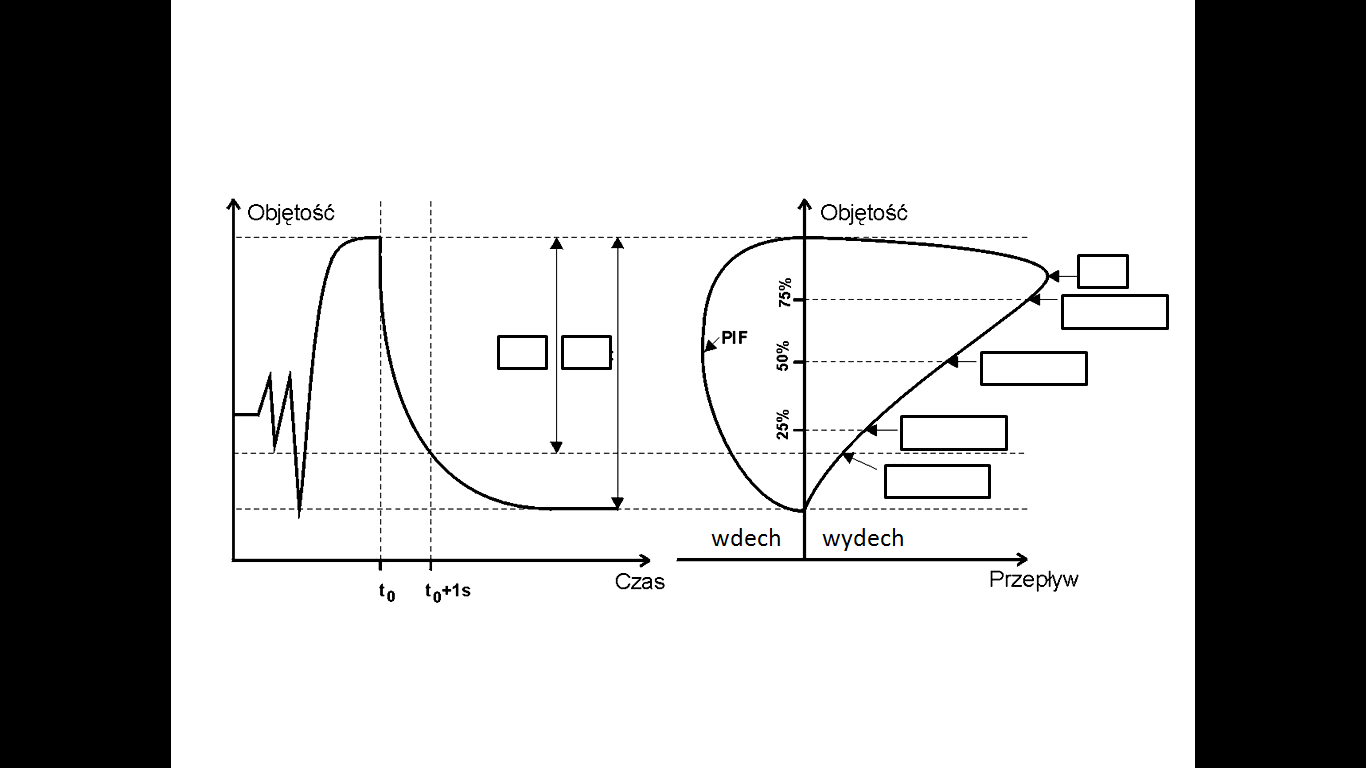 SkrótNazwaCo oznacza ten parametr? Jake ma znaczenie w diagnostyce/monitorowaniu chorób?FEV1FVCPEFMEF75, MEF50, MEF25FEV1%VCFEV1%FVC1. Zaburzenia dyfuzji 1. Zaburzenia dyfuzji a) związane ze zwiększeniem drogi dyfuzjib) związane ze zmniejszeniem powierzchni wymiany2. Zaburzenia wentylacji2. Zaburzenia wentylacjia) pochodzenia pozapłucnegob) pochodzenia płucnego3. Zaburzenia perfuzji3. Zaburzenia perfuzji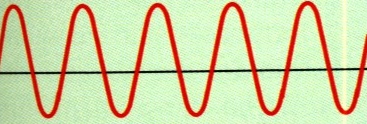 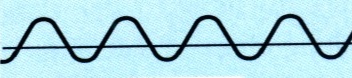      prawidłowy tor oddychania                                               patologiczny tor oddychaniaNazwa patologicznego toru oddychania:Patomechanizm tego toru oddychania:Przykłady chorób/stanów klinicznych, w których występuje ten tor oddychania:  prawidłowy tor oddychania                                                  patologiczny tor oddychania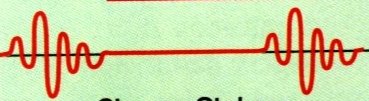 Nazwa patologicznego toru oddychania:Patomechanizm tego toru oddychania:Przykłady chorób/stanów klinicznych, w których występuje ten tor oddychania:1. Podaj definicję bezdechu sennego:1. Podaj definicję bezdechu sennego:2. Definicja i przyczyny/czynniki ryzyka poszczególnych typów bezdechu sennego:2. Definicja i przyczyny/czynniki ryzyka poszczególnych typów bezdechu sennego:Obturacyjny bezdech sennyCentralny bezdech senny3. Objawy kliniczne/skutki bezdechu sennego (podaj objawy wspólne oraz te, które są charakterystyczne tylko dla danego typu bezdechu):3. Objawy kliniczne/skutki bezdechu sennego (podaj objawy wspólne oraz te, które są charakterystyczne tylko dla danego typu bezdechu):1. Definicje:Hipoksemia – Hiperkapnia – 1. Definicje:Hipoksemia – Hiperkapnia – 1. Definicje:Hipoksemia – Hiperkapnia – 2. Porównanie:2. Porównanie:2. Porównanie:TypNiewydolność oddechowa typu INiewydolność oddechowa typu IINazwaWartość PaO2Wartość PaCO2Charakterystyczna dla danego typu różnicaPAO2 – PaO2 (wzrost/spadek/bez zmian)Przyczyny(w przypadku gdy w danej sytuacji różnica PAO2 – PaO2 jest inna niż podano wyżej należy to zaznaczyć)Ostra niewydolność oddechowaPrzewlekła niewydolność oddechowa1. Definicja1. Definicja2. Przyczyny2. PrzyczynyARDS1. Definicja ARDS:2. Przyczyny ARDS:3. Patogeneza ARDS:4. Objawy/skutki ARDS:Typ obrzękuPrzyczyny(min. 2 przykłady stanów klinicznych/chorób w każdej rubryce)1. Wzrost ciśnienia hydrostatycznego w kapilarach:1. Wzrost przepuszczalności śródbłonka naczyń:Przyczyny(min. 2 przykłady stanów klinicznych/chorób w każdej rubryce)2. Spadek ciśnienia onkotycznego w osoczu:2. Wzrost przepuszczalności nabłonka płucnego:Obrzęk przeciekowy płucObrzęk hemodynamiczny płuc1. Definicja niedodmy:2. Typy niedodmy:a)b)c)d)1. Definicja zatorowości płucnej:2. Czynniki ryzyka i przyczyny zatorowości płucnej:3. Czynniki sprzyjające powstawaniu zakrzepów w naczyniach (Triada Virchowa):4. Objawy/skutki zatorowości płucnej:5. Czy głównym skutkiem zatorowości tętniczej jest zawał płuca – uzasadnij odpowiedź?Etiopatogenetyczne typy nadciśnienia płucnegoEtiopatogenetyczne typy nadciśnienia płucnego1. Nadciśnienie biernePrzyczyny nadciśnienia wtórnego:2. Nadciśnienie hiperkinetycznePrzyczyny nadciśnienia wtórnego:3. Nadciśnienie obstrukcyjnePrzyczyny nadciśnienia wtórnego:4. Nadciśnienie obliteracyjne (zarostowe)Przyczyny nadciśnienia wtórnego:5. Nadciśnienie naczynioskurczowePrzyczyny nadciśnienia wtórnego:1. Definicja pierwotnego nadciśnienia płucnego:2. Mechanizmy biorące udział w pierwotnym nadciśnieniu płucnym:1.2.3.1. Definicja:2. Etiopatogeneza:3. Objawy/skutki/powikłania:4. Na czym opiera się test potowy wykorzystywany w diagnostyce mukowiscydozy?Choroby obturacyjneChoroby restrykcyjne1. Podaj definicję tych chorób1. Podaj definicję tych chorób2. Wymień przykłady chorób2. Wymień przykłady choróba) odwracalneb) nieodwracalne3. Napisz jak zmieniają się (wzrost, spadek, bez zmian) te parametry w obu typach chorób: 3. Napisz jak zmieniają się (wzrost, spadek, bez zmian) te parametry w obu typach chorób: TLCRVFEV 1FVCVCWskaźnik (pseudo-)Tiffeneau (podaj wzory)TLCRVFEV 1FVCVCWskaźnik (pseudo-)Tiffeneau (podaj wzory)Zaburzenia typu obturacjiZaburzenia typu restrykcji1. Podaj definicję tych zaburzeń wentylacji1. Podaj definicję tych zaburzeń wentylacji2. Wymień przykłady chorób/zaburzeń je wywołujących2. Wymień przykłady chorób/zaburzeń je wywołujących3. Napisz jak zmieniają się (wzrost, spadek, bez zmian) te parametry w obu typach chorób: 3. Napisz jak zmieniają się (wzrost, spadek, bez zmian) te parametry w obu typach chorób: TLCRVFEV 1FVCVCWskaźnik (pseudo-)Tiffeneau (podaj wzory)TLCRVFEV 1FVCVCWskaźnik (pseudo-)Tiffeneau (podaj wzory)Typ astmyAstma alergicznaAstma niealergicznaDefinicja i rola IgEOkres życia, w którym stwierdza się pierwsze objawy Czynniki etiologiczne/czynniki ryzyka1. Definicja astmy oskrzelowej.2. Najważniejsze zmiany w parametrach spirometrii w astmie oskrzelowej.3. Klasyfikacja astmy oskrzelowej – ogólne cechy oraz czynniki etiologiczne każdego typu.5. Czynniki wyzwalające napady astmy oskrzelowej.6. Przyczyny obturacji w napadzie astmy.7. Objawy kliniczne astmy oskrzelowej.8. Zmiany patologiczne w oskrzelach.Astma aspirynowa1. Narysuj schemat powstawania pochodnych kwasu arachidonowego rozpoczynając od fosfolipidów błonowych. Zaznacz, który enzym jest blokowany przez aspirynę i inne niesteroidowe leki przeciwzapalne (NLPZ). 2. Podaj postulowany patomechanizm astmy aspirynowej.3. Podaj objawy astmy oskrzelowej aspirynowej.1. Uzupełnij schemat metabolizmu kwasu arachidonowego w organizmie. Podaj pełne nazwy głównych enzymów katalizujących jego przemiany. Nazwij główne grupy związków powstających w wyniku jego przemian i podaj ich najważniejsze właściwości. Zaznacz, który etap przemian jest hamowany przez NLPZ.2. Podaj definicję i postulowany patomechanizm astmy aspirynowej.3. Podaj objawy astmy aspirynowej.Astma oskrzelowa atopowa1. Czynniki etiologiczne i czynniki ryzyka astmy oskrzelowej atopowej:2. Najważniejsze zmiany w parametrach spirometrii w astmie oskrzelowej:2. Przyczyny napadu astmatycznego:4. Przyczyny obturacji w napadzie astmy:5. Objawy kliniczne:6. Typ reakcji nadwrażliwości leżący u podłoża astmy oskrzelowej atopowej i jego charakterystyka:7. Charakterystyka wczesnej fazy napadu astmatycznego (komórki zaangażowane w tą fazę, mediatory, itp.):8. Charakterystyka późnej fazy napadu astmatycznego (komórki zaangażowane w tą fazę , mediatory, itp.):9. Zmiany patologiczne w oskrzelach:Przewlekła Obturacyjna Choroba Płuc (POChP/COPD)Przewlekła Obturacyjna Choroba Płuc (POChP/COPD)1. Definicja POChP:1. Definicja POChP:2. Czynniki etiologiczne/ryzyka POChP:2. Czynniki etiologiczne/ryzyka POChP:3. Przyczyny obturacji w POChP:- nieodwracalne:- odwracalne:3. Przyczyny obturacji w POChP:- nieodwracalne:- odwracalne:4. Porównaj 2 jednostki chorobowe współwystępujące  w POChP:4. Porównaj 2 jednostki chorobowe współwystępujące  w POChP:Nazwa:Nazwa:Definicja:Definicja:Patogeneza z uwzględnieniem roli palenia papierosów:Patogeneza z uwzględnieniem roli palenia papierosów:Obraz kliniczny:- ogólne określenie pacjentów u których dominuje to zaburzenie:- budowa ciała i klatki piersiowej:- rodzaj kaszlu:- występowanie duszności, charakter oddychania:- objętości i pojemności płuc:FEV1FVCRVTLC- występowanie sinicy:- inne:Obraz kliniczny:- ogólne określenie pacjentów u których dominuje to zaburzenie:- budowa ciała i klatki piersiowej:- rodzaj kaszlu:- występowanie duszności, charakter oddychania:- objętości i pojemności płuc:FEV1FVCRVTLC- występowanie sinicy:- inne:5. Powikłania i przyczyny zgonów pacjentów z POChP:5. Powikłania i przyczyny zgonów pacjentów z POChP:Przewlekła Obturacyjna Choroba Płuc (POChP)1. Definicja:2. Czynniki etiologiczne/czynniki ryzyka:3. Przyczyny obturacji w POChP:- nieodwracalne:- odwracalne:4. Objawy kliniczne POChP: 5. Dokładny patomechanizm (zarówno rozedmy jak i przewlekłego zapalenia oskrzeli) z uwzględnieniem wpływu palenia papierosów:Rola palenia papierosów w patogenezie POChP1. Rola w patogenezie rozedmy.2. Rola w patogenezie przewlekłego zapalenia oskrzeli.Nazwa chorobyPOChPAstma oskrzelowaOdwracalność obturacjiFEV1 i FEV1%FVC (jak się zmienia i kiedy?)Dobowa zmienność PEFWywiad alergiczny i rodzinnyPrzebieg klinicznyCzynniki etiologiczne/czynniki ryzykaCzynniki wyzwalające objawyWiek (okres życia) w którym najczęściej rozpoznaje się chorobęMożliwe zmiany w morfologii krwiStężenie IgE w surowicyInne1. Astma atopowa2. Astma aspirynowaDefinicja i wartości ciśnieńPrzyczynyObjawy i powikłaniaN. płucneN. tętniczeN. wrotne1. Definicja i ogólny podział nadciśnienia płucnego:2. Patogeneza nadciśnienia płucnego – typy etiopatogenetyczne:3. Objawy/skutki/powikłania nadciśnienia płucnego:1. Definicja POChP (+ wyjaśnij skrót):1. Definicja POChP (+ wyjaśnij skrót):2. Czynniki etiologiczne/ryzyka POChP:2. Czynniki etiologiczne/ryzyka POChP:3. Objawy kliniczne i powikłania POChP:3. Objawy kliniczne i powikłania POChP:4. Omów 2 jednostki chorobowe współwystępujące  w POChP:4. Omów 2 jednostki chorobowe współwystępujące  w POChP:Nazwa:Nazwa:Definicja:Definicja:Patogeneza:Patogeneza: